CPIAAVELLINO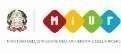 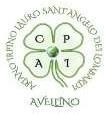 CentroProvincialeperl’IstruzionedegliAdultiVia Zigarelli 83100 Avellino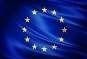 Email: avmm09700d@istruzione.it– Pec: avmm09700d@pec.istruzione.itSito web:www.cpiaavellino.edu.itC.F.92093820642-C.M.AVMM09700DTel.082538801-Cod.univocoUFDKTXINFORMATIVA EX ART. 13 REGOLAMENTO UE 679/2016Ai sensi dell’art. 13 del Regolamento UE 679/2016 (di seguito per brevità GDPR) di seguito Le forniamo le seguenti informazioni:I dati da Lei forniti verranno trattati per le seguenti finalità: a) Registrazione per un periodo non superiore a 14 giorni in ottemperanza dell’obbligo di legge di compilazione del “registro presenze” nell’ambito dell’emergenza sanitaria Covid-19 b) Obblighi legali per fatturazione, scritture e registrazioni contabili obbligatorie, obblighi assicurativi e simili.c) Obblighi contrattuali, quindi registrazioni inerenti l’iscrizione ai corsi/abbonamenti e i relativi appelli nonché delle relative modifiche ed integrazioni.Il trattamento sarà effettuato sia con modalità manuali ed automatizzate. I dati potranno essere comunicati alle autorità sanitarie, giudiziarie o alla Compagnia di Assicurazione convenzionata con la sottoscrizione del presente al fine, necessario, della gestione degli eventuali infortuni – sinistri. L’interessato, in ogni momento, potrà richiedere l’accesso ai dati conferiti, ottenere la rettifica, richiedere la cancellazione con l’avviso che se richiesta durante la validità del contratto questo dovrà essere risolto. Il conferimento dei dati personali è requisito necessario per l’adempimento del presente per le finalità sanitarie per cui si richiedono. Periodo di conservazione dei dati personali:Al fine di garantire un trattamento corretto e trasparente, i dati sono conservati per un periodo di tempo non superiore a quello necessario agli scopi per i quali essi sono stati raccolti o successivamente trattati, conformemente a quanto previsto dagli obblighi di legge.Il Titolare del trattamento è: il CPIA di Avellino con sede legale in Via Zigarelli, 185-199 – 83100 Avellino, Tel. 082538801 Mail: avmm09700d@istruzione.itPEC: avmm09700d@pec.istruzione.it nella persona del suo legale rappresentante dirigente scolastica prof.ssa Maria Stella Battista.Gli interessati nel caso in cui ritengano che il trattamento dei dati personali a loro riferiti sia compiuto in violazione di quanto previsto dal Regolamento UE 679/2016 hanno il diritto di proporre reclamo al Garante, come previsto dall'art. 77 del Regolamento UE 679/2016 stesso, o di adire le opportune sedi giudiziarie ai sensi dell’art. 79 del Regolamento UE 679/2016.Io sottoscritto/a ______________________________________, in qualità di:  Docente ATA Altrocomunico all’Istituzione scolastica di aver letto l'informativa e presto il consenso al trattamento dei miei dati personali per le finalità di cui sopra.Data 									Firma